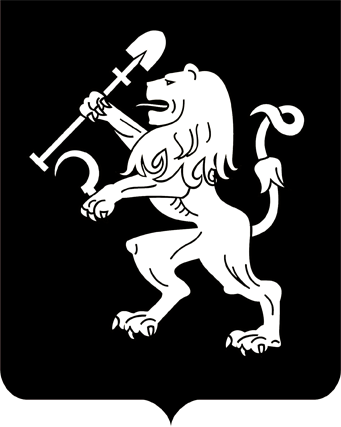 АДМИНИСТРАЦИЯ ГОРОДА КРАСНОЯРСКАПОСТАНОВЛЕНИЕО подготовке проекта внесения изменений в проект межевания территории северо-восточной левобережной части города Красноярска в части земельного участка с условным номером 1.17.23На основании предложения общества с ограниченной ответственностью «Новая высота» о подготовке проекта внесения изменений              в проект межевания территории северо-восточной левобережной части города Красноярска, в соответствии со ст. 45, 46 Градостроительного кодекса Российской Федерации, ст. 16 Федерального закона                           от 06.10.2003 № 131-ФЗ «Об общих принципах организации местного самоуправления в Российской Федерации», руководствуясь ст. 41, 58, 59 Устава города Красноярска, ПОСТАНОВЛЯЮ:1. Обществу с ограниченной ответственностью «Новая высота»
в течение 180 дней с даты вступления в силу настоящего постановления подготовить проект  внесения изменений в проект межевания территории северо-восточной левобережной части города Красноярска, утвержденный постановлением администрации города от 01.07.2019 № 410,        в части земельного участка с условным номером 1.17.23 (далее –              Проект).2. Управлению архитектуры администрации города обеспечить:1) согласование технического задания на выполнение работ                  по разработке Проекта в течение 30 дней с даты предоставления в уполномоченный орган;2) проведение процедуры рассмотрения предложений физических и юридических лиц о порядке, сроках подготовки и содержании Проекта в течение 30 дней с даты официального опубликования настоящего постановления.3. Настоящее постановление опубликовать в газете «Городские новости» и разместить на официальном сайте администрации города               в течение трех дней с даты его принятия.4. Постановление вступает в силу со дня его официального опубликования.5. В случае непредоставления Проекта, соответствующего требованиям, установленным пунктом 10 статьи 45 Градостроительного           кодекса Российской Федерации, в администрацию города в установленный пунктом 1 настоящего постановления срок постановление подлежит признанию утратившим силу.6. Контроль за исполнением настоящего постановления возложить на заместителя Главы города Животова О.Н.Исполняющий обязанностиГлавы города                                                              	       В.А. Логинов17.11.2020№ 918